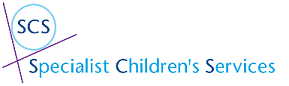 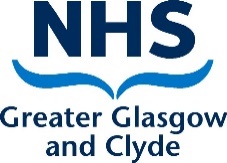 Occupational Therapy StudentsPre Placement ChecklistIf possible a pre-placement visit is helpful to orientate the student to the practice setting. It is helpful to provide the following information for the student prior to commencing the practice placement, whether this is face to face at the visit or sending out the information, if a visit is not possible:Your supervising clinician will beContact number for supervisor and admin support at baseYour hospital or clinic will beYour main clinical area will beYour hours of placement will beIf you are sick and unable to attend placement you shouldTravel arrangements to your base by car, bus and trainUniform and dress – provide copy of the policyOptions for lunch – packed lunch, microwave, local shopsName Badge (covered in Uniform and Dress Policy)Disclosure check completePre-reading suggestionsApply for EMIS log in via My Account*Do not give passwords until student has signed form on confidentiality*